3What was your favorite class last semester?I took so many classes last year that I cannot remember them all. However, the one I do remember the best was World History. That was my favorite course. I liked the course because of the teacher,  the  topic, and  the book.  I like history anyway, but those three things made me like history even more. World History was my favorite class mainly because of the teacher, Mr. Smith. He was very passionate about history and the way he explained things was very interesting. For example, when he taught us about ancient Rome, he told us some interesting battle stories about Julius Caesar (and the month of July). Another reason that history was my favorite course is because I like western history. I like to read a lot, and I mainly read historical biographies of people such as Michelangelo, Columbus, and Napoleon. Last year we covered ancient history, from 500 to 1500 AD. In class, we watched the movie Gladiator with Russell Crowe. The third reason I liked history class was the book, “World Civilization.” Unlike middle school textbooks, this book was in full color and it had a lot of great photos and maps. The map of the crusades helped make the battles clear. The writing was easy to understand and there were no big words.My World History class with Mr. Smith was interesting. The course kind of reminded me of that movie, A Night at the Museum. History came alive, and history is my favorite subject. In addition, the book was much better than our average textbook. I like history, and I really liked that history class.   (266 words)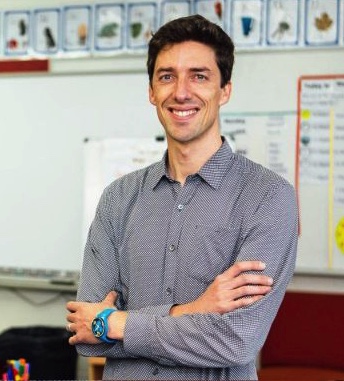 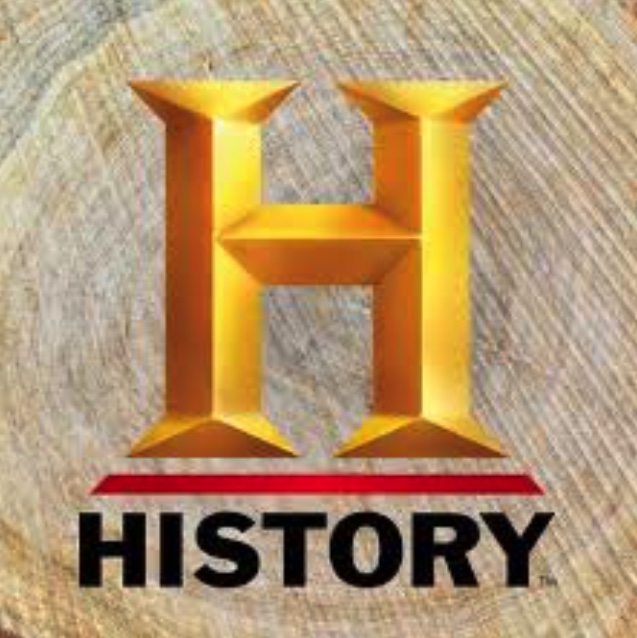 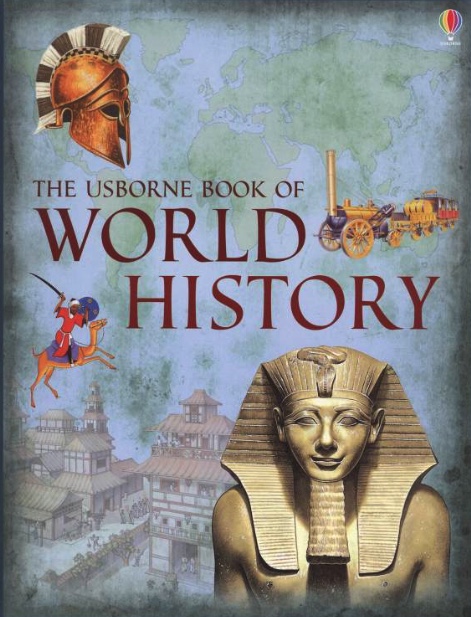 